     What do these artists have in common?    Talent Scout & Acting Coach Peter Sklar and he’s coming to Quincy!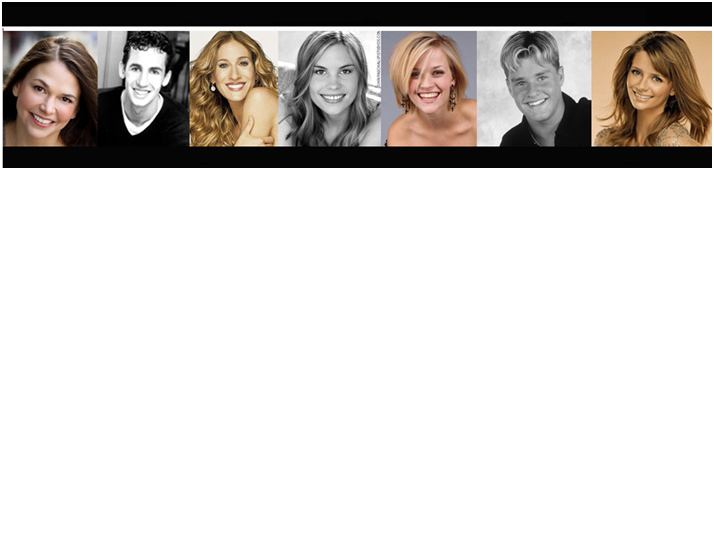 Center Stage Music is hosting his FREE Seminar “How to  Succeed in the Performing Arts”Join us for a FREE Workshop with New York Producer & Talent ScoutPETER SKLAR!Peter is a talent coach, educator, speaker and author. He is a world renowned talent scout, and knows a thing or two about spotting the next child star. Below you will find all types of news coverage on Peter and his workshops. 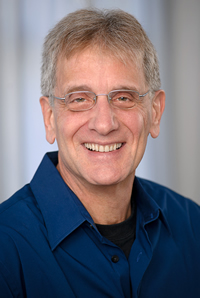 Peter travels internationally giving workshops on performing arts while looking for talent and he's coming to Center Stage Music in QUINCY! Reservations are required for Friday, April 27th at 6:30pm. Call (217) 357-NOTE (6683)

One on one interviews will be held after the lecture and a lucky few may get the chance to attend a workshop in New York, London or Hollywood! Class size is limited so reserve your seat today! *Absolutely nobody under age 7 will be admitted. Everyone under age 18 must attend with their own parent. Doors will be locked at 6:30pm. No late comers will be permitted.  http://www.youtube.com/watch?v=kRYvqwD5Bx4http://www.youtube.com/watch?v=qDSnHGCrJkoNBC News-“Peter Sklar hates a scam more than anyone else in the world. Lecturing to young people around the country, Peter Sklar teaches how to spot a scam and what’s really needed in order to become a professional performer. He is a nationally-known speaker, educator, author, talent scout and producer with three decades of experience discovering and working behind-the-scenes with young performers such as Sara Jessica Parker, (HBO’s Sex & The City), Zachery Ty Bryan, (Home Improvement), Reese Witherspoon, (Legally Blonde, Walk the Line), Ashley Bashioum, (The Young and the Restless), Lori Loughlin, (Full House), Mischa Barton, (Fox TV’s O.C.), Alex Winter, (Bill & Ted’s Excellent Adventure, Lost Boys), Rick Schroder, (Silver Spoons, NYPD Blue), Ricki Lake, and hundreds of others. His work to date has been the subject of five feature-length articles in The New York Times, along with numerous feature articles in The New York Daily News, New York Post, Dallas Morning News, Chicago Tribune, Atlanta Journal/Constitution, Kansas City Star, as well as on numerous ABC, NBC and CBS local and nation-wide news and entertainment programs including E! True Hollywood Story, Bravo Channel, Donahue, Good Morning America, etc.  In 1984, Mr. Sklar founded the famed Beginnings Workshop in upstate New York. Currently, workshops take place in both England and the United States. His publication, Winning Monologues from the Beginnings Workshop, (Samuel French/Baker’s Plays), is a standard text in many high school and college theater departments, as well as a resource for numerous talent agencies and casting directors. Mr. Sklar studied concert piano at New York’s Juilliard School of Music and was a career musician. He holds a Master’s Degree in Education from Harvard University, with a concentration in adolescent development and counseling.